Tables and Illustrations of Key Mathematical Properties, Rules, and Number SetsTable 1. Common addition and subtraction situationsTable 2. Common multiplication and division situationsTable 3. The Properties of OperationsHere a, b and c stand for arbitrary numbers in a given number system. The properties of operations apply to the rational number system, the real number system, and the complex number system.Table 4. The Properties of EqualityHere a, b, and c stand for arbitrary numbers in the rational, real, or complex number systems.Table 5. Algorithms and the Standard Algorithms: Addition Example
Table 6. The Properties of InequalityHere a, b, and c stand for arbitrary numbers in the rational or real number systems.Illustration 1. The Number SystemThe Number System is comprised of number sets beginning with the Counting Numbers and culminating in the more complete Complex Numbers. The name of each set is written on the boundary of the set, indicating that each increasing oval encompasses the sets contained within. Note that the Real Number Set is comprised of two parts: Rational Numbers and Irrational Numbers.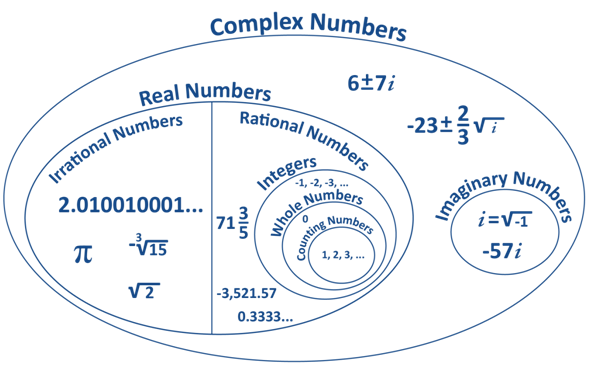 Result UnknownChange UnknownStart UnknownAdd toTwo bunnies sat on the grass. Three more bunnies hopped there. How many bunnies are on the grass now?2 + 3 = ?Two bunnies were sitting on the grass. Some more bunnies hopped there. Then there were five bunnies. How many bunnies hopped over to the first two?2 + ? = 5Some bunnies were sitting on the grass. Three more bunnies hopped there. Then there were five bunnies. How many bunnies were on the grass before?? + 3 = 5Take fromFive apples were on the table. I ate two apples. How many apples are on the table now?5 – 2 = ?Five apples were on the table. I ate some apples. Then there were three apples. How many apples did I eat?5 – ? = 3Some apples were on the table. I ate two apples. Then there were three apples. How many apples were on the table before?? – 2 = 3Total UnknownAddend UnknownBoth Addends UnknownPut Together/ Take ApartThree red apples and two green apples are on the table. How many apples are on the table?3 + 2 = ?Five apples are on the table. Three are red and the rest are green. How many apples are green?3 + ? = 5, 5 – 3 = ?Grandma has five flowers. How many can she put in her red vase and how many in her blue vase?5 = 0 + 5, 5 = 5 + 05 = 1 + 4, 5 = 4 + 15 = 2 + 3, 5 = 3 + 2Difference UnknownBigger UnknownSmaller UnknownCompare(“How many more?” version):Lucy has two apples. Julie has five apples. How many more apples does Julie have than Lucy? (“How many fewer?” version):Lucy has two apples. Julie has five apples. How many fewer apples does Lucy have than Julie?2 + ? = 5, 5 – 2 = ?(Version with “more”):Julie has three more apples than Lucy. Lucy has two apples. How many apples does Julie have? (Version with “fewer”):Lucy has 3 fewer apples than Julie. Lucy has two apples. How many apples does Julie have?2 + 3 = ?, 3 + 2 = ?(Version with “more”):Julie has three more apples than Lucy. Julie has five apples. How many apples does Lucy have? (Version with “fewer”):Lucy has three fewer apples than Julie. Julie has five apples. How many apples does Lucy have?5 – 3 = ?, ? + 3 = 5Unknown ProductGroup Size Unknown(“How many in each group?” Division)Number of Groups Unknown(“How many groups?” Division)3  6 = ?3  ? = 18 and 18 ÷ 3 = ??  6 = 18 and 18 ÷ 6 = ?Equal GroupsThere are three bags with six plums in each bag. How many plums are there in all?Measurement example. You need three lengths of string, each six inches long. How much string will you need altogether?If 18 plums are shared equally into three bags, then how many plums will be in each bag?Measurement example. You have 18 inches of string, which you will cut into three equal pieces. How long will each piece of string be? If eighteen plums are to be packed six to a bag, then how many bags are needed?Measurement example. You have 18 inches of string, which you will cut into pieces that are six inches long. How many pieces of string will you have?Arrays, AreaThere are three rows of apples with six apples in each row. How many apples are there?Area example. What is the area of a 3 cm by 6 cm rectangle?If 18 apples are arranged into three equal rows, how many apples will be in each row?Area example. A rectangle has area 18 square centimeters. If one side is 3 cm long, how long is a side next to it?If 18 apples are arranged into equal rows of six apples, how many rows will there be?Area example. A rectangle has area 18 square centimeters. If one side is 6 cm long, how long is a side next to it?CompareA blue hat costs $6. A red hat costs three times as much as the blue hat. How much does the red hat cost?Measurement example. A rubber band is 6 cm long. How long will the rubber band be when it is stretched to be three times as long?A red hat costs $18 and that is three times as much as a blue hat costs. How much does a blue hat cost?Measurement example. A rubber band is stretched to be 18 cm long and that is three times as long as it was at first. How long was the rubber band at first?A red hat costs $18 and a blue hat costs $6. How many times as much does the red hat cost as the blue hat?Measurement example. A rubber band was 6 cm long at first. Now it is stretched to be 18 cm long. How many times as long is the rubber band now as it was at first?Generala  b = ?a  ? = p and p  a = ??  b = p and p  b = ?Associative property of addition(a + b) + c = a + (b + c)Commutative property of additiona + b = b + aAdditive identity property of 0a + 0 = 0 + a = aExistence of additive inversesFor every a there exists –a so that a + (–a) = (–a) + a = 0.Associative property of multiplication(a  b)  c = a  (b  c)Commutative property of multiplicationa  b = b  aMultiplicative identity property of 1a  1 = 1  a = aExistence of multiplicative inversesFor every a  0 there exists 1∕a so that a  1∕a = 1∕a  a = 1.Distributive property of multiplicationover additiona  (b + c) = a  b + a  cReflexive property of equalitya = aSymmetric property of equalityIf a = b, then b = a.Transitive property of equalityIf a = b and b = c, then a = c.Addition property of equalityIf a = b, then a + c = b + c.Subtraction property of equalityIf a = b, then a – c = b – c.Multiplication property of equalityIf a = b, then a  c = b  c.Division property of equalityIf a = b and c  0, then a  c = b  c.Substitution property of equalityIf a = b, then b may be substituted for a in any expression containing a.AlgorithmStandard Algorithm (for efficiency)   356 +167   400 (Sum of hundreds)   110 (Sum of tens)     13 (Sum of ones)   523     11    356 +167   523Note: All algorithms have a finite set of steps, are based on place value and properties of operations, and use single-digit computations.Note: All algorithms have a finite set of steps, are based on place value and properties of operations, and use single-digit computations.Exactly one of the following is true: a < b, a = b, a > b.If a > b and b > c then a > c.If a > b, then b < a.If a > b, then –a < –b.If a > b, then a ± c > b ± c.If a > b and c > 0, then a  c > b  c.If a > b and c < 0, then a  c < b  c.If a > b and c > 0, then a  c > b  c.If a > b and c < 0, then a  c < b  c.